Пресс-служба Саха(Якутия)стата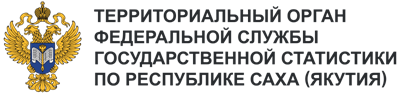 Телефон: +7 (4112) 42-45-18e-mail: 14.01@rosstat.gov.ruИнформационное сообщение для СМИ 23 января 2024, ЯкутскНЕРЮНГРИНСКИЙ РАЙОН В ЦИФРАХ И ФАКТАХ«Южные ворота Якутии» - так нередко называют Нерюнгринский муниципальный район, расположенный на самом юге республики на территории площадью 98 889 км2. На начало 2023 года в районе проживало 69032 жителя, из которых в городе Нерюнгри и поселках городского типа – 67770 человек, в сельской местности – 1262 человека.Район основан в 1976 году после образования города Нерюнгри, который первоначально был городом республиканского значения. Ранее эта территория входила в Тимптонский район, а с 1963 года – в Алданский.История Нерюнгринского района неразрывно связана с обнаружением в 50-е годы прошлого века Южно-Якутской геологоразведочной партией огромных залежей каменного угля. В 1963 году на картах впервые появляется название «Нерюнгра» - это добычной участок небольшой шахты «Чульманская»,       с которой и началась угледобыча в районе.И сегодня более 95% всего угля Республики Саха (Якутия) добывается в Нерюнгринском районе.С добычей угля тесно связано производство электроэнергии, в первую очередь – Нерюнгринской ГРЭС. В районе вырабатывается практически 1/3 всей электроэнергии Якутии.Нерюнгринский район – важный транспортный узел республики. Через него проходит федеральная автомобильная дорога А360 «Лена», связывая Якутию с Амурской областью.С Нерюнгринского района началась история железнодорожного транспорта в Якутии. В ноябре 1976 года на разъезд «Якутский» прибыл первый поезд, положив начало строительству Амуро-Якутской железнодорожной магистрали.Поскольку район находится в отрогах Станового хребта, земель сельскохозяйственного значения здесь всего 2298 га, что сравнимо с арктическими улусами. Тем не менее коренное население – эвенки – успешно занимаются оленеводством, а частные владельцы выращивают таких экзотических                          для Якутии животных как овцы и козы. По птицеводству Нерюнгринский район уступает только городу Якутску.